GKI.271.35.2020.AZK                                                                                  Załącznik nr 2 do SIWZ	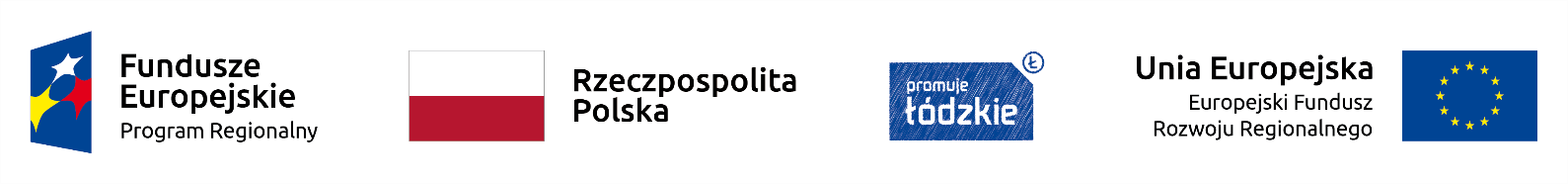 Zamawiający:Gmina Zapolice ul. Plac Strażacki 598-161 Zapolice  (pełna nazwa/firma, adres)Wykonawca:……………………………………………………………………………………………………………… (pełna nazwa/firma, adres, w zależności od podmiotu: NIP/PESEL, KRS/CEiDG)reprezentowany przez:…………………………………………………………………………(imię, nazwisko, stanowisko/podstawa do  reprezentacji)Oświadczenie wykonawcy składane na podstawie art. 25a ust. 1 ustawy z dnia 29 stycznia 2004 r.  Prawo zamówień publicznych (dalej jako: ustawa Pzp), DOTYCZĄCE SPEŁNIANIA WARUNKÓW UDZIAŁU W POSTĘPOWANIUNa potrzeby postępowania o udzielenie zamówienia publicznego pn. „Budowa boiska piłkarskiego, bieżni i skoczni do skoków w dal przy Szkole Podstawowej w Zapolicach w ramach realizacji zadania pn. „Rozwój kompetencji kluczowych sukcesem uczniów Szkoły Podstawowej w Zapolicach”.OŚWIADCZENIA DOTYCZĄCE WYKONAWCY:Oświadczam, że spełniam warunki udziału w postępowaniu określone przez zamawiającego w pkt 6.1. Specyfikacji Istotnych Warunków Zamówienia (SIWZ). …………….……. (miejscowość), dnia ………….……. r. 							……………………………………………………(Podpis i pieczęć upoważnionego przedstawiciela Wykonawcy)OŚWIADCZENIE DOTYCZĄCE PODMIOTU, NA KTÓREGO ZASOBY POWOŁUJE SIĘ WYKONAWCA:Oświadczam, że w celu wykazania spełniania warunków udziału w postępowaniu, określonych przez zamawiającego w pkt 6.1. Specyfikacji Istotnych Warunków Zamówienia (SIWZ), polegam na zasobach następującego/ych podmiotu/ów: ………………….………………………………………….….., w następującym zakresie: ……………………………………………………………………………………..(wskazać podmiot i określić odpowiedni zakres dla wskazanego podmiotu). …………….……. (miejscowość), dnia ………….……. r. 							……………………………………………………(Podpis i pieczęć upoważnionego przedstawiciela Wykonawcy)OŚWIADCZENIE DOTYCZĄCE PODANYCH INFORMACJI:Oświadczam, że wszystkie informacje podane w powyższych oświadczeniach są aktualne 
i zgodne z prawdą oraz zostały przedstawione z pełną świadomością konsekwencji wprowadzenia zamawiającego w błąd przy przedstawianiu informacji.…………….……. (miejscowość), dnia ………….……. r. 							……………………………………………………(Podpis i pieczęć upoważnionego przedstawiciela Wykonawcy)